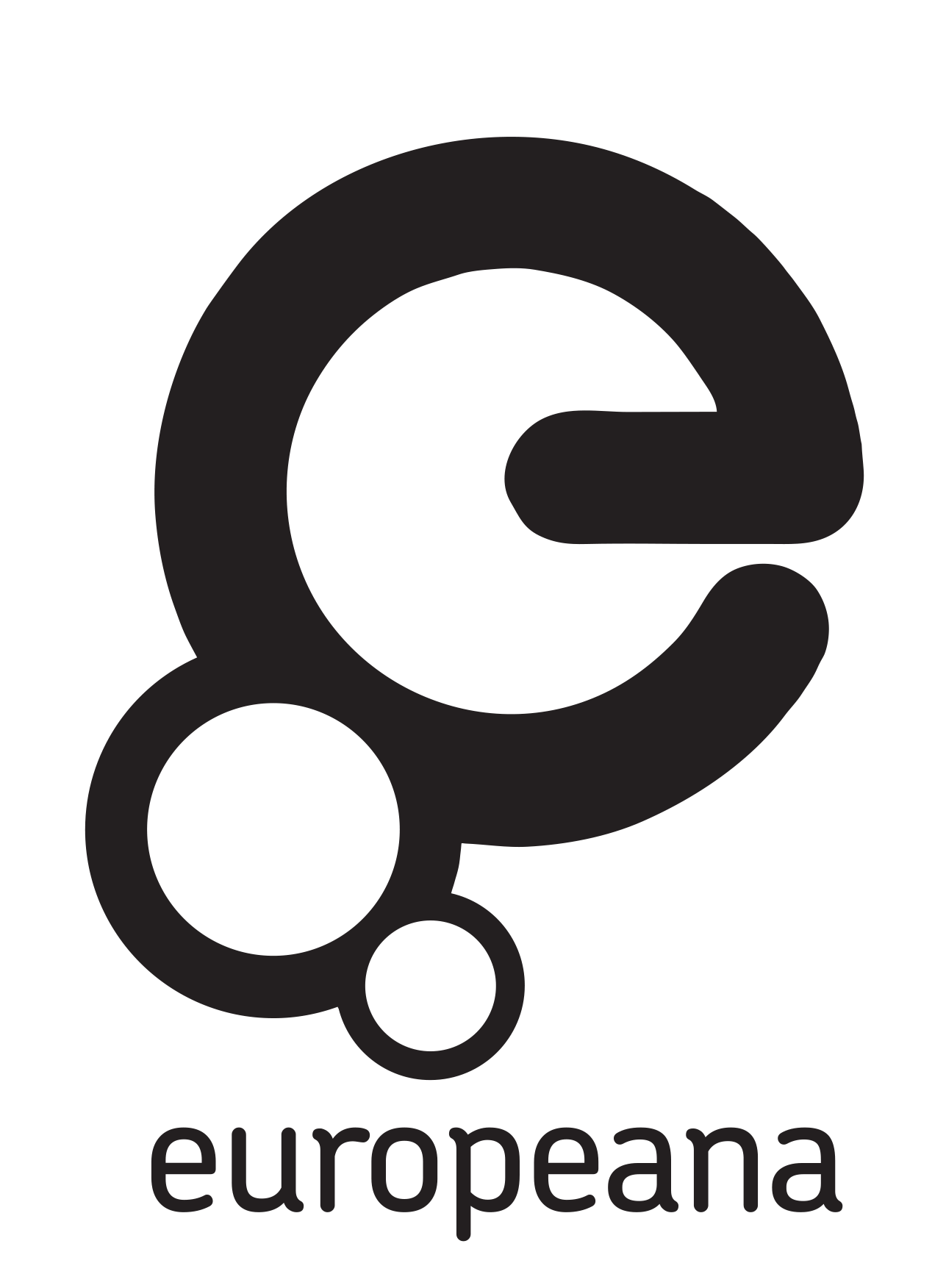 Europeana – Core Service PlatformMILESTONEMS7:  Content report October 2015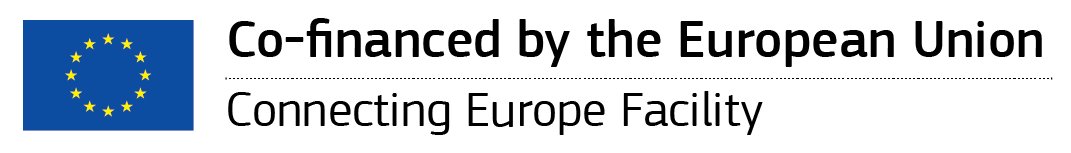 REVISION HISTORY AND STATEMENT OF ORIGINALITYRevision HistoryStatement of originality:This milestone contains original unpublished work except where clearly indicated otherwise. Acknowledgement of previously published material and of the work of others has been made through appropriate citation, quotation or both.The sole responsibility of this publication lies with the author. The European Union is not responsible for any use that may be made of the information contained therein.‘Europeana DSI is co-financed by the European Union's Connecting Europe Facility’Table of Contents
Chapter 1: summary and KPI overview	4Chapter 2: overview	5Chapter 3: content in Europeana by Country TOP 15	5Chapter 4: content in Europeana by Data provider TOP 15	7Chapter 5: content in Europeana by Copyright Status	9Chapter 6: content in Europeana by Type: focus on provision of direct links to the media files	11Chapter 7: content in Europeana by Type: focus on reusable content and provision of direct links to the media files	13Chapter 8: data provided in EDM to Europeana by Data Provider	15Chapter 9: geodata in Europeana by Data Provider TOP 30	17Chapter 1: summary and KPI overviewChapter 1.1: KPI overviewChapter 1.2: highlights after April 2015 publication Chapter 2: overviewCurrently Europeana.eu features content from 36 countries in 34 languages across 3,000 data providers. In total there are 47,008,935 objects available in Europeana.eu, which is in line with 2015’s goal of making 45 million digital objects available through Europeana. Several partners have submitted new or updated metadata to Europeana in the last month, including Archives Portal Europe, Arts Council Norway, AthenaPlus, Digitale Collectie, EAGLE, Europeana Sounds, EUscreenXL, LoCloud, MaNDA, OpenUp!, Slovenski nacionalni agregator e-vsebin, Swedish Open Cultural Heritage, The European Library, Europeana Newspapers.In line with the Europeana Foundation’s business plan 2015 and working towards its strategic plan 2015-2020, Europeana is working on improving the richness and the quality of the metadata present in the Europeana repository. This is being achieved by asking Europeana’s partners to review the presence, quality and consistency of metadata fields, such as the description, title, date (created or issued), coverage (spatial or temporal). In addition to this Europeana is focusing on increasing the number of digital objects labelled with rights statements that enable re-use, and also on the provision of direct links to media files of high quality.Chapter 3: content in Europeana by Country TOP 15Looking at the country division of metadata throughout the 47,008,935 digital objects available in Europeana.eu, the contribution by country is now more equally distributed across the partners. Germany, France, the Netherlands, Spain, Sweden, Italy and United Kingdom provided the majority of the content in Europeana.eu. Countries contributing less than one per cent of the content are Portugal, Slovenia, Switzerland, Slovakia, Lithuania, Luxembourg, Israel, Malta, Russia, Bulgaria, Romania, Latvia, Turkey, Serbia, Cyprus, Croatia, Iceland, United States of America and Ukraine.Figure 1: Europeana TOP 15 by CountryChapter 4: content in Europeana by Data provider TOP 15Figure 2: Europeana Content by Data Provider TOP 15Chapter 5: content in Europeana by Copyright StatusFigure 3:	Europeana Content by Copyright StatusChapter 6: content in Europeana by Type: focus on provision of direct links to the media filesFigure 4: Europeana Content by Type: focus on provision of direct links to the media files. See explanations in the text for the two calculations methods.N.B. methodology for calculation  Method 1: the total amount of records considered as being provided with a direct link is the number of records for which a value was provided as edm:isShownBy, which is supposed to be a web view of the provided digital object. Please note that all links provided as edm:isShownBy are direct links to media files, so this method yields an overestimated number of direct links to media files.Method 2: the total amount of records considered as being provided with a direct link is the number of records for which a value was provided as edm:isShownBy and for which the value provided as edm:isShownBy ends with a specified string representing the potential extension of the media file. For IMAGE type, the checked extensions are jpg/jpeg/png; for TEXT type, the checked extension is pdf; for SOUND type, the checked extensions are flac/mp3; for VIDEO type, the checked extension is mp4; for 3D type, the checked extension is pdf. Please note that not only links ending with these patterns are direct links, so this method yields an underestimated number of direct links to media files.Both methods also don’t take into account media files linked directly via edm:object.The correct figures are considered to be lower than those obtained by method 1 and higher than those obtained by method 2. The current development of a media file checker will in the future enable us to give more precise and exact figures. Chapter 7: content in Europeana by Type: focus on reusable content and provision of direct links to the media filesFigure 5:	Europeana Content by Type: focus on re-usable content and provision of direct links to the media filesN.B. the methodology for calculation is the same as described in the previous section.Chapter 8: data provided in EDM to Europeana by Data Provider Figure 6:	Data provided in EDM to Europeana by Data Provider TOP 15Chapter 9: geodata in Europeana by Data Provider TOP 30RevisionVersion 1.0Date of submission30/10/2015Author(s)Cécile Devarenne, Europeana FoundationDissemination LevelPublicRevision No.DateAuthorOrganisationDescription130/10/2015Cécile DevarenneEuropeana FoundationContent report October 2015KPI end 2015October 2015 On trackMetadata records in Europeana45,000,00047,008,935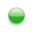 Downloadable digital objects with direct links13,000,000Between 12 and 25 million depending on method of calculationNumber of metadata records provided in EDM25,000,00027,400,756Increase in number of digital objects with geo-location data18,000,00014,060,637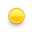 Number of digital objects labelled under  rights statements that allow re-use (PDM, CC0, Creative Commons, OOC-NC)18,000,00023,643,784In September and October, 220 datasets were processed, including new collections and updates,  and the total amount of records increased by 2.2 million. After a summer dedicated to improvements in the technical infrastructure, Europeana will now be able to ingest new and updated data continuously. This major change will result in smoother processes and enable Europeana to keep focusing on the quality of data and its improvements. Recent projects are continuously delivering data to Europeana: Europeana Sounds, EUScreenXL, LoCloud, AthenaPlus, EAGLE.Over 850,000 new records were added to Europeana.eu for the AthenaPlus project.The focus on data quality is still being picked up. This month again a lot of collections have been submitted or reprocessed in EDM (Europeana Data Model). For some datasets facets for rights, year and provider were cleaned / normalized.Due to the shift to a new technical infrastructure over the summer, Europeana has not published new data between July and October. CountryTotal October 2015PercentageDifference with July 2015 publication Other4,258,1829.06%92,851Netherlands6,288,28413.38%40,394Germany5,509,78111.72%86,214France4,423,8649.41%241,590Spain4,281,5139.11%39,599Italy4,084,9678.69%653,872Sweden3,659,8757.79%175,705United Kingdom3,233,0936.88%27,309Norway2,351,7945.00%156,346Austria1,928,4154.10%8,997Poland1,879,7464.00%14,689Belgium1,288,7842.74%-24,870Denmark1,263,6342.69%194,672Europe1,047,6972.23%17,157Hungary760,2151.62%67,250Finland749,0911.59%491,211Total 47,008,935100.00%2,282,986Data ProviderTotal October 2015PercentageDifference with July 2015 publication The European Library;  Europe 10,969,61023%224,178Athena Plus3,511,5467%850,858Digitale Collectie2,729,9536%96,046Hispana; Spain (was Elocal)2,391,4645%0Arts Council Norway (Norsk Kulturråd)2,192,2085%315,625OpenUp!; Europe2,172,7545%-93,286CARARE; Europe2,132,5785%2,896Swedish Open Cultural Heritage;  Sweden 2,117,6225%129,055Athena; Europe1,984,0434%-12,106Federacja Bibliotek Cyfrowych; Poland (was Elocal)1,503,0013%0CultureGrid; United Kingdom (was Elocal)1,297,0653%-17LinkedHeritage; Europe1,332,9273%51,237moteur Collections; France 961,3102%0Deutsche Digitale Bibliothek938,9892%0EuroPhoto; Europe797,2192%0Other9,976,64621%718,500Total47,008,935100%2,282,986Open for re-use with attribution Open for re-use with restrictionsNo re-useKPI end 2015July 2015October 2015On trackNumber of digital objects labelled under  rights statements that allow re-use (PDM, CC0, Creative Commons, OOC-NC)18,000,00022,163,99223,643,784Rights statement Total October 2015PercentageDifference with July 2015 publicationOpen for re-use (with attribution)Open for re-use (with attribution)Open for re-use (with attribution)Open for re-use (with attribution)Public Domain marked10,513,26322%212,457CC01,247,0943%729,419CC BY1,567,3953%168,528CC BY-SA3,084,4567%131,212Subtotal16,412,20835%1,241,616Open for re-use with restrictionsOpen for re-use with restrictionsOpen for re-use with restrictionsOpen for re-use with restrictionsOut of copyright - non commercial re-use1,263,3833%53,590CC BY-ND84,1230%0CC BY-NC 556,7751%5,178CC BY-NC-SA 1,820,7884%-15,407CC BY-NC-ND3,506,5077%194,815Subtotal7,231,57615%238,176Subtotal re-use23,643,78450%1,479,792No re-useNo re-useNo re-useNo re-useFree access - No re-use19,120,04941%830,907Paid Access - No re-use1,591,9833%-93,413Unknown Copyright status1,393,5713%71,885Rights Reserved - Restricted Access1,249,1153%-6,185No copyright status10,4330%0Subtotal23,365,15150%803,194Total47,008,9352,282,986KPI end 2015July 2015October 2015On trackDownloadable digital objects with direct links13,000,000Between 12 and 25 million depending on method of calculationBetween 12 and 25 million depending on method of calculationIMAGETEXTSOUNDVIDEO3DTotalAll27,445,82418,162,979618,707755,85325,57247,008,935Direct links (calculation method 1)19,247,2945,716,626428,04950,65818,56325,461,190Direct links (calculation method 1)70%31%69%7%73%54%Direct links (calculation method 2)12,180,456280,4541,7693,3571,76912,467,805Direct links (calculation method 2)44%2%0%0%7%27%IMAGETEXTSOUNDVIDEO3DTotalAll27,445,82418,162,979618,707755,85325,57247,008,935Open for re-use11,549,55311,983,33963,42825,74121,72323,643,784Open for re-use42%66%10%3%85%50%Direct links (calculation method 1)19,247,2945,716,626428,04950,65818,56325,461,190Direct links (calculation method 1)70%31%69%7%73%54%Direct links (calculation method 2)12,180,456280,4541,7693,3571,76912,467,805Direct links (calculation method 2)44%2%0%0%7%27%Open for re-use with direct links (calculation method 1)9,618,5773,702,152354,17111,54617,44513,703,891Open for re-use with direct links (calculation method 1)35%20%57%2%68%29%Open for re-use with direct links (calculation method 2)5,886,64618688430,8691,7861,1946,107,379Open for re-use with direct links (calculation method 2)21%1%5%0%5%13%KPI end 2015July 2015October 2015On trackNumber of metadata records provided in EDM25,000,00026,601,95627,400,756Data ProviderAmount of records provided in EDMThe European Library10,184,980AthenaPlus3,381,411OpenUp!2,172,754K-samsök2,117,622CARARE1,133,048Deutsche Digitale Bibliothek938,989Athena895,529HOPE759,327Europeana Fashion667,744Collections Trust648,158LoCloud635,567EUscreenXL547,689APEX: Archives Portal Europe network of eXcellence462,837Europeana Photography451,178Hispana420,665EAGLE354,062Europeana Inside331,342Rijksmuseum180,602European Collected Library of Artistic Performance / University of Florence144,966DM2E135,745National Digital Library (NDL)131,163Erfgoedplus.be - Provincie Limburg95,876Ministry for Cultural Heritage and Activities (MiBAC CulturaItalia) / Ministero per i Beni e le Attività Cultura89,747Europeana Sounds83,327Partage Plus79,486dLib.si Digital Library of Slovenia62,283European Commision, DG Communication, Audiovisual Services55,714Institut de Cultura de Barcelona55,106MIMO46,483Other137,356Total27,400,756KPI end 2015July 2015 October 2015On trackIncrease in number of digital objects with geo-location data18,000,00012,979,21614,060,637Data ProviderAllGeodataPercentageMuis -Museums Public Portal22,32422,324100%Thyssen-Bornemisza Museum563563100%Biblioteca Nazionale Centrale di Firenze3333100%3D ICONS5,8635,853100%Filmoteca de Catalunya1,0541,04499%Irish Manuscripts Commission45,79544,84798%Europeana 19896,7826,49896%EuropeanaLocal Romania6,8406,44094%Institut de Cultura de Barcelona (ICUB)55,10651,78594%CARARE2,132,5781,922,78490%Bulgariana52141479%EFG - The European Film Gateway594,144450,41476%EUscreen Project40,18229,90174%cIMeC - Institutul de Memorie Culturală11,4018,11271%Hispana2,391,4641,621,44368%DIZI7,7314,99465%Deutsche Digitale Bibliothek938,989593,53663%ASSETS128,87581,30563%EuroPhoto797,219502,63363%EAGLE354,062217,90962%Регионална библиотека ПЕНЧО СЛАВЕЙКОВ - Варна / Public Library - Varna46,33228,41161%Médiathèque Valais - Martigny13,0227,90561%KAMRA11,9067,11060%Národní muzeum, National Museum, Czech Republic3,1261,80258%EuropeanaTravel6,3843,55656%Rijksmuseum180,60299,95855%Fundação Calouste Gulbenkian - Portugal3,4131,88855%Europeana Fashion667,744367,48855%Europeana Inside Sweden57,34931,39255%DK-National Aggregation Service118,71657,07848%Other38,358,8157,881,21721%Total47,008,93514,060,63730%